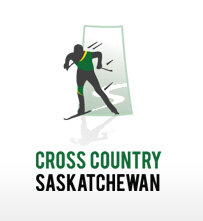 CROSS COUNTRY SKI SASKATCHWANSTRATEGIC FRAMEWORKOUR VISION – our preferred futureExcellence in recreational and competitive cross-country skiing in Saskatchewan.OUR MISSION – our purpose and reason for beingWe are the provincial organization that partners with clubs and communities to promote, coordinate, and advance the sport of cross-country skiing from the introductory experience to competitive excellence.  VALUES – our principles that guide all behaviors and decisions WELLBEING – We foster a safe, physically and mentally healthy lifestyle within our sportINCLUSIVITY – Our sport is respectful, inclusive, inter-generational, fair, and fun for allEXCELLENCE – We achieve and model success through passion, ambitious goals, and our relentless pursuit to be our best COMMITMENT – We thrive and grow through the dedication of our athletes, members and volunteersACCOUNTABILITY – We lead our sport in an ethical, responsive way as good stewards of the environment in which we ski and playFUN – We foster enjoyment in everything we do…work hard and play hardOUR GOALS – our unwavering focusENHANCE PARTICIPATIONOutcome #1: Increase in the number and diversity of Saskatchewan residents actively engaged as participants, athletes, coaches and officials, guided by the long-term athlete development stages of Canadian Sport for Life (CS4L). ObjectiveImprove access to cross-country skill trails and increase awareness of the sportImprove information to members about Saskatchewan ski trailsEnhance consistent trail and facility maintenanceEncourage clubs to promote and utilize the Nordic Pulse appUtilize social media to create more visibility of the sport.Create a social media platform and policy. Update the website. Outcome #2:  Enhanced engagement of First Nation and Métis populations in all aspects of sport participation, development and leadership. ObjectiveStrengthen First Nation and Metis engagementRevive SkiFit North program and determine ways to deliver programming in an effective way.Support Spirit North to expand programming in Saskatchewan.GOAL #2: ENHANCED EXCELLENCE Outcome #3: Increase the pool of Saskatchewan (inclusive of First Nation and Metis people) athletes, coaches, officials, and teams who are consistently achieving success at regional, national and international levels through ethical means.ObjectivesIncrease the pool of high-performance athletes in the provinceCreate a provincial teamPromote travel to racesExplore incentives for athletesDevelop and implement a high-performance strategy for FN athletesIncrease the number of high-level coaches and officials in SaskatchewanBuild coaching capacity through a coaching mentorship programEducate coaches/officials on the pathway to become certifiedPromote training opportunities for coaches and officialsCreate opportunities for communication and collaboration between coaches/officials in the province (to bring together like-minds, discuss things that are important for athletes) coaches/officials forumCreate opportunities for Professional Development for coaches (recognize things that coaches are already doing)Grow opportunities for competitionHost more local competitions – opportunities for athletes, coaches and officials.Attract out of province athletes to attend SK competitions.Enhance trails for competition excellence.Strengthen CCS ability to evaluate the success of the high-performance programEstablish key performance indicators to measure and evaluate the effectiveness of high performance programs.  GOAL #3: ENHANCED CAPACITY Outcome #4: Enhance the capacity of volunteers and our professional work force to be well trained, retained and managed in an efficient manner.Strengthen organizational effectiveness of Cross Country SaskatchewanCreate a mechanism for development and review of policies and procedures.Utilize CCS Board as team leaders of committees for advancing the strategic plan and initiatives.Establish key performance indicators to measure and evaluate the effectiveness of CCS strategic objectives ii.          Grow volunteer capacity within the sportDevelop opportunities for volunteer knowledge sharing – online learning opportunities and sharing – turn local knowledge into provincial knowledge Create opportunities for volunteers (coaches, officials) to practice their skills.Create volunteer recognition opportunitiesOutcome #5: Diversify and sustain the financial resource base for the ongoing development of amateur sport at all levels.  Expand financial supports to clubsBuild on our existing grant system by investing the surplus to support club.Create an avenue for clubs to provide of major donations at local level or made in kind.GOAL #4: ENHANCED INTERACTION (on hold until above objectives are reached)Outcome #6: Innovative partnerships and linkages align and leverage effectiveness and efficiencies at community, provincial and national levels. Nurture and expand partnerships at local, municipal and provincials to promote the sport (hub and spoke model)Create a common voice/spokesperson on behalf of the member clubs – strength in numbers to forge partnership with key stakeholdersStrengthen relationships with tourism Saskatchewan to further promote the sport.Promote the sport to municipalities – offer guidance on how to increase interest and potential clubs – centre of collaboration, networkingAlign with other PSO’s – golf, snowmobiles clubs etc. e.g. explore expansion into golf courses.Promote off season trail use in alignment with CCS Values.Increase opportunities to introduce new members and communities to the sportMaintain existing equipment inventory for introductory sessions.Promote the availability of cross-country ski equipment for introductory ski experience.Continue to promote the CCS ski inventory that is available to clubs and fieldworkers.Strengthen communication and relationships within the CCS communityDevelop publicity, social media communication and promotional plan to be used by clubs and members (builds upon outcome 1).Continue to utilize our website and social media (Facebook and Twitter) to distribute information to clubs and promote our events (builds upon outcome 1)Electronic only distribution of Nordic News Periodical clubs send information – updates – achievements, pics, upcoming event Strengthen relationships between clubs and with CCS